МУНИЦИПАЛЬНОЕ БЮДЖЕТНОЕ ОБЩЕОБРАЗОВАТЕЛЬНОЕ УЧРЕЖДЕНИЕ ЗАКУЛЕЙСКАЯ СРЕДНЯЯ ОБЩЕОБРАЗОВАТЕЛЬНАЯ ШКОЛАИНСТРУКЦИЯ ПО ОХРАНЕ ТРУДА № ИОТ-2ДЛЯ ПЕДАГОГА














с. Закулей, 2022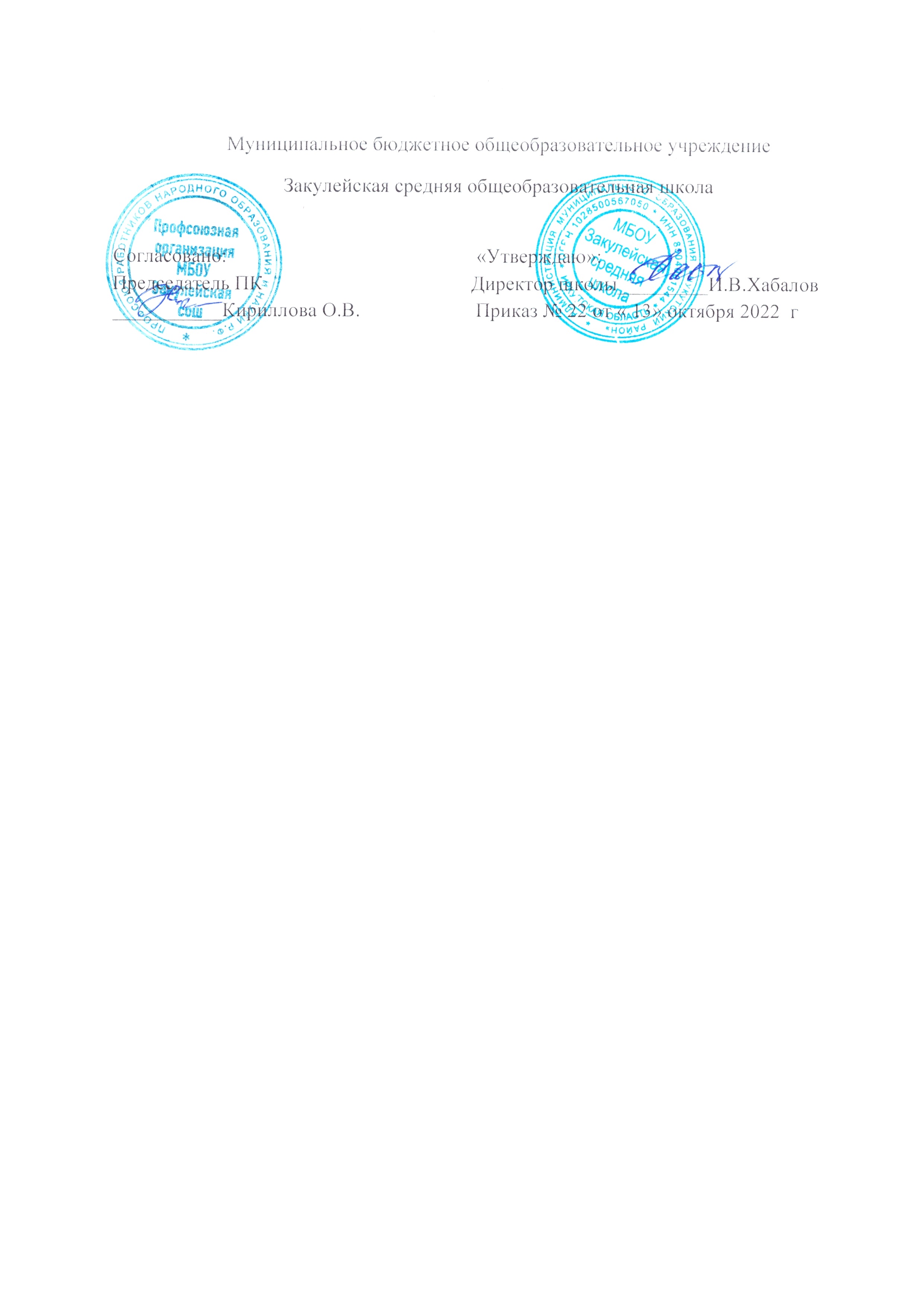 Инструкция по охране труда № ИОТ-2для педагога1. Общие требования охраны трудаНастоящая Инструкция предусматривает основные требования по охране труда для педагогических работников организации – учителей, непосредственно осуществляющих образовательную деятельность, а также педагогов, сопровождающих учебно-воспитательный процесс. Педагогам необходимо выполнять свои обязанности в соответствии с требованиями настоящей Инструкции.Работники, занятые на работах с персональным компьютером (далее – ПК), оргтехникой, а также эксплуатирующие электронные средства обучения и бытовые электроприборы, обязаны пройти инструктаж по электробезопасности с присвоением I группы по электробезопасности.Работники должны выполнять только ту работу, которая входит в их должностные обязанности, применять безопасные методы и приемы выполнения работ.Работники обязаны соблюдать действующие в организации Правила внутреннего трудового распорядка и графики работы, которыми предусматриваются время начала и окончания работы, перерывы для отдыха и питания, порядок предоставления дней отдыха, а также установленные работодателем режимы труда и отдыха.Основными опасными и вредными производственными факторами, воздействующими на педагогов, являются:напряженность трудового процесса, связанная с повышенной ответственностью;биологический фактор;статическое электричество и электрический ток;острые кромки канцтоваров и инвентаря, используемых при проведении занятий;физические перегрузки.К основным профессиональным рискам и опасностям, присутствующим на рабочих местах педагогических работников, относятся:опасность, связанная с нервно-психическими перегрузками при работе с детьми;опасность развития заболевания при контакте с заболевшими детьми;опасность поражения током вследствие контакта с токоведущими частями электрооборудования и электроприборов, которые находятся под напряжением;опасность пореза острыми частями канцелярских принадлежностей, инструментов и инвентаря, а также кромкой бумаги при проведении учебных занятий;опасность физических перегрузок, связанная с перемещением грузов вручную (книги, коробки, оборудование);опасность получения термического ожога в результате воздействия имеющих высокую температуру жидкостей и паров при эксплуатации бытовых электроприборов;опасность воздействия других опасных и вредных факторов при осуществлении педагогического процесса (проведение лабораторных работ, опытов, демонстраций);опасность возникновения пожара.Педагогические работники при необходимости обеспечиваются средствами индивидуальной защиты в соответствии с характером и условиями выполняемых работ на основании требований действующего законодательства и локальных актов работодателя.Педагогические работники должны:уметь оказывать первую помощь (в том числе с учетом физиологических особенностей детей) и применять перевязочные средства;знать месторасположение медицинской аптечки оказания первой помощи;знать месторасположение первичных средств пожаротушения;уметь пользоваться первичными средствами пожаротушения.Работники должны немедленно оповещать непосредственного руководителя о любой ситуации, угрожающей жизни и здоровью людей, о каждом произошедшем несчастном случае, микроповреждении (микротравме), или об ухудшении состояния своего здоровья, а также об обнаружении несоответствий требованиям охраны труда на рабочем месте.Для сохранения здоровья работники организации должны соблюдать личную гигиену:перед каждым приемом пищи мыть руки теплой водой с мылом;для питья употреблять воду из специальных источников (диспенсеров, чайников);курить и принимать пищу только в специально отведенных для этих целей местах;оставлять верхнюю одежду в гардеробе при посещении мест питания и медпункта.Лица, виновные в нарушении требований настоящей Инструкции, правил и норм охраны труда могут быть привлечены к ответственности в соответствии с действующим законодательством РФ и локальными нормативными актами организации.2. Требования охраны труда перед началом работыПеред началом работы необходимо подготовить рабочее место: включить освещение в кабинете (классе, зале и т.д.), убедиться в исправной работе светильников, при использовании в работе техники и оборудования проверить правильность их подключения к электросети, исправность проводов питания, отсутствие оголенных участков и других повреждений.Необходимо обеспечить чистоту и порядок на рабочем месте: убрать все посторонние предметы, не требующиеся для выполнения текущей работы. Проверить подходы к рабочему месту, обеспечить их безопасность.Педагог перед началом работы с любым электрооборудованием должен:осмотреть электрооборудование;убедиться в надежности заземления;проверить комплектность и надежность крепления деталей;проверить внешним осмотром исправность кабеля (шнура);проверить четкость работы выключателя;использовать электрооборудование только по прямому назначению.При обнаружении во время подготовки к работе каких-либо недостатков, к работе не приступать, известить об этом непосредственного руководителя и приступать к работе только после их устранения по указанию руководства.3. Требования охраны труда во время работыВыполняйте только ту работу, которая входит в ваши должностные обязанности.Содержите свободными проходы к рабочему месту, не загромождайте оборудование бумагами, канцтоварами и другими посторонними предметами.Во время работы соблюдайте установленный регламент проведения занятий.Не допускайте самовольного покидания обучающимися учебных занятий.Соблюдайте правила пожарной безопасности, требования настоящей Инструкции, других локальных нормативных актов, регламентирующих порядок организации работ по охране труда, условия труда в организации.При эксплуатации оргтехники (ПК, технических средств обучения и т.п.):не прикасайтесь к токоведущим частям электрооборудования;не допускайте попадания влаги на поверхность и внутрь корпусов оборудования;не включайте технику в сеть и не выключайте ее мокрыми руками;не допускайте удары по электрооборудованию;не снимайте с оборудования средства защиты, не вскрывайте кожухи;не изменяйте самовольно конструкцию электрооборудования;не производите разборку или ремонт оборудования самостоятельно;не натягивайте, не перекручивайте и не перегибайте шнур электропитания;не ставьте на кабель (шнур) посторонние предметы, не допускайте его соприкосновения с нагревательными приборами;не оставляйте без присмотра включенные в сеть электроприборы;в случае замятия листа (ленты) бумаги в устройствах вывода на печать перед извлечением листа (ленты) остановите процесс и отключите устройство от электросети;не используйте электроприборы при обнаружении неисправностей (повреждение изоляции кабеля, нечеткой работе выключателя, появлении дыма, специфического запаха).При эксплуатации проектора не направлять луч в лицо себе и окружающим.Перемещать мультимедийный проектор при необходимости следует только после его полного остывания по окончании работы.При отсутствии необходимости применения в работе электроприборов отключайте их от электросети во избежание перегрузки электросети. Отключайте средства оргтехники и другое оборудование только держась за вилку штепсельного соединителя, прилагать усилия на провод не допускается.При проведении лабораторных работ, опытов и демонстраций необходимо:ознакомить обучающихся с правилами поведения и безопасности при проведении лабораторных работ, опытов и демонстраций;проводить лабораторные работы только в специально оборудованных кабинетах;пользоваться средствами защиты при работе с кислотами, щелочами и другими химическими веществами;применять используемые в работе приборы, инструменты, инвентарь только по прямому назначению с соблюдением требований безопасности;соблюдать требования эксплуатационной документации при работе с контрольно-измерительными и другими приборами;остерегаться травмирования себя и обучающихся;нюхать химические вещества осторожно, не поднося сосуд близко к лицу, а направляя к себе пары или газы плавным движением руки;контролировать целостность тары (в том числе при переносе инвентаря и приборов);при эксплуатации демонстрационного стола, оборудованное подиумом, остерегаться спотыкания и падения, смотреть под ноги.При декоративном оформлении помещений организации (например, при подготовке к культурно-массовым мероприятиям) на высоте более 1,8 м необходимо пользоваться устойчивыми подставками и специальными средствами подмащивания. Использовать в качестве средств подмащивания случайные предметы не допускается.Приставные лестницы и стремянки должны быть исправны, испытаны в установленном порядке и иметь бирку с указанием принадлежности организации, инвентарного номера и даты следующего испытания.Во время работы на приставной лестнице или стремянке не допускается:работать с двух верхних ступенек стремянок, не имеющих перил или упоров;работать с приставной лестницы, стоя на ступеньке, находящейся на расстоянии менее 1 м от верхнего ее конца;находиться на ступеньках лестницы более чем одному работнику;поднимать и опускать груз по приставной лестнице, оставлять на ней инструмент;устанавливать лестницу на ступени маршей лестничной клетки (при необходимости там должны быть сооружены подмости);работать на неисправных или не испытанных приставных лестницах и стремянках.При работе с канцтоварами и другими средствами обучения, имеющими острые края или режущую поверхность, соблюдайте особую осторожность: не держитесь за режущие части, не выхватывайте резко канцтовары из упаковки или из рук, по окончании работ убирайте режущие и острые предметы в специальные футляры или подставки.Для обеспечения безопасности при проведении учебных занятий необходимо ознакомить обучающихся с правилами безопасности и способами обращения с канцтоварами и средствами обучения (труда), в том числе колющими и режущими.Покрытия полов в учебных помещениях должны быть расправлены и надежно закреплены во избежание падения при спотыкании педагогов и обучающихся.При проведении массовых мероприятий (в том числе спортивных) необходимо:информировать обучающихся о правилах безопасности при участии в мероприятиях;по возможности заменить травмоопасный инвентарь менее травмоопасным;использовать инвентарь и оборудование только по прямому назначению;контролировать дисциплину, не позволять обучающимся самовольно покидать места проведения занятий и мероприятий;по возможности оградить зоны проведения подвижных мероприятий (игр, танцев и т.д.) во избежание травмирования (в том числе применяемым инвентарем);соблюдать регламент проведения мероприятия.При передвижении по территории организации и за ее пределами по служебной необходимости соблюдайте особую осторожность:при переходе проезжей части дорог пользуйтесь только установленными переходами;избегайте нахождения в опасной близости от движущихся транспортных средств;не заходите за установленные защитные ограждения;соблюдайте требования знаков безопасности («не входить», «не  включать» и т.д.);обходите зоны производства опасных видов работ на безопасном расстоянии;при перемещении по лестничным маршам держитесь за поручни, не спешите;при пересечении проезжей части прислушивайтесь к сигналам транспортных средств, соблюдайте требования знаков безопасности дорожного движения и сигналов светофора.При ухудшении состояния здоровья необходимо поставить в известность непосредственного руководителя, прекратить работу и обратиться в медпункт.4. Требования охраны труда в аварийных ситуацияхВ работе учителя при выполнении работ со средствами организационной техники и при эксплуатации бытовых электроприборов возможно возникновение аварийных ситуаций:технические проблемы с оборудованием по причине высокого износа оборудования, перегрузки или неправильной эксплуатации;возникновение короткого замыкания в электрооборудовании и электроприборах по причине нарушения изоляции проводов, неисправности в токоведущих частях техники, а также при нарушении требований безопасности при работе с ними;возникновение пожара по причине нарушения правил пожарной безопасности;травмирование работника в результате нарушения требований охраны труда.При возникновении любой аварийной обстановки необходимо известить своего непосредственного руководителя любым доступным способом лично или через коллег, принять меры к оповещению об опасности окружающих людей и их эвакуации в безопасное место, принять меры по локализации аварии.В случае возгорания или появлении признаков возгорания следует отключить электроэнергию, сообщить непосредственному руководителю, вызвать пожарную охрану по телефону 101, 01, по возможности принять меры к спасению людей и тушению пожара.При поражении электрическим током пострадавшего необходимо освободить от действия поражающего фактора, оказать ему первую помощь в зависимости от полученных повреждений (остановить кровотечение, наложить повязки), сообщить непосредственному руководителю и вызвать скорую помощь по телефону 103, 03.При несчастном случае, микротравме необходимо оказать пострадавшему первую помощь в зависимости от его состояния (остановить кровотечения, обездвижить сломанную конечность, наложить повязки и т.д.), оповестить непосредственного руководителя, вызвать скорую помощь и принять меры к сохранению до начала расследования обстановки на момент возникновения аварии без изменений, если это не создаст угрозу для работающих и не приведет к распространению аварии.В случае обнаружения какой-либо неисправности, нарушающей нормальный режим функционирования организации, все работы необходимо остановить. Сообщить об этом непосредственному руководителю, не приступать к работе до устранения неисправностей.5. Требования охраны труда по окончании работыПо окончании работы необходимо отключить электрооборудование (ПК, оргтехнику, технические средства обучения и другие приборы) от электрической сети.Привести в порядок рабочее место: выбросить мусор, убрать канцелярские принадлежности, закрыть окна, выключить свет.По окончании работ следует вымыть руки теплой водой с мылом.Обо всех обнаруженных в процессе работы недостатках, а также о принятых мерах по их устранению оповестить непосредственного руководителя для принятия мер по улучшению условий и охраны труда.